ScaryFairies: Culminating Point of View ProjectTo demonstrate your ability to analyze point of view, you have the opportunity to put a new spin on a classic fairy tale. Just as Jon Scieszka flipped the perspective of “The Three Little Pigs” when he wrote “The True Story of the Three Little Pigs,” you too will choose one tale to recreate into a scary story. Most Fairy Tales were actually written with scary or horrifying endings. You can google any of them to see some examples. Standard W.8.3: Write narrative to develop real or imagined experiences of events using effective technique, relevant descriptive details, and well-structured event sequences.Engage and orient the reader by establishing a context and point of view and introducing a narrator and/or characters; organize an event sequence that unfolds naturally and logically.Use narrative techniques, such as dialogue, pacing, and description, to develop experiences, events, and/or characters.Use a variety of transition words, phrases, and clauses to convey sequence and signal shifts from one time frame or setting to anotherUse precise words and phrases, relevant descriptive details, and sensory language to capture the action and convey experiences and events.Provide a conclusion that follows from and reflects on the narrated experiences or events.Below is a list of popular fairy tales you could consider for your project:Little Red Riding Hood		Hansel and Gretel		Rapunzel		RumpelstiltskinSnow White			Cinderella			Sleeping Beauty		Peter Pan		Jack and the Beanstalk		The Ugly Duckling 		The Frog Prince		Upon completion of a rough draft, you will have a proficient reader revise/edit your tale. 	My proficient reader will be __________________________________________________Significant Due Dates: 	Prewriting/Planning Activity: ________10/9______________	Rough Draft 1: ______10/13________________	Proficient Reader: ___10/14___________________	Final Product (typed and perfect): ___10/16___________________SUBMIT VIA GOOGLE DOCSName: ___________________________ p. _____Scary Fairy RubricExemplar (73 – 75 points)ALL proficient plus…___ Strong sense of voice (personal tone and flavor)___ Artful writing that paints a picture for the readerProficient (60 – 72 points)___ A creative or inviting title is present (the title should do more than simply state the topic)___ Contains cover and title page that are visually appealing___ Point of view represented is a recognizably flipped version of a classic fairy tale___ Narrative point of view is consistent throughout the text___ Includes at least two fully developed characters with distinct personalities/viewpoints___ Includes at least one paragraph of setting description that uses a minimum of three figurative language devices___ Meaningful dialogue used to enhance the plot___ Dialogue includes narrations so the reader stays oriented with the actions and emotions of the characters___ Clearly developed beginning where the main conflict is introduced___ Clearly developed middle where the protagonist makes two attempts to solve the main conflict___ Resolution provides logical closure to conflict and story events___ Event sequence unfolds naturally and logically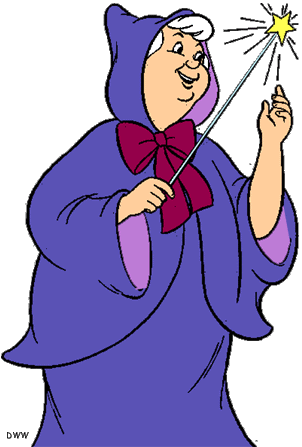 ___ A variety of transition words are used to convey shifts in sequence, time, and setting___ Contains a minimum of five power sentences (dependent clause + strong verb + adjective/description)___ Proper comma placement in various sentence types (100% accuracy)___ Fewer than six editing errors___ Any errors in conventions do not interfere with readability___ Each page contains an original, full-color illustration that is relevant to story___Spelling has been checkedClose (53 – 59 points)___ Meets 14-15 of proficient criteriaFar (fewer than 53 points)___ Meets fewer than 14 of proficient criteria*Please see me during advisory, so we can work together to achieve a proficient score